Thursday Bingo Is Back!!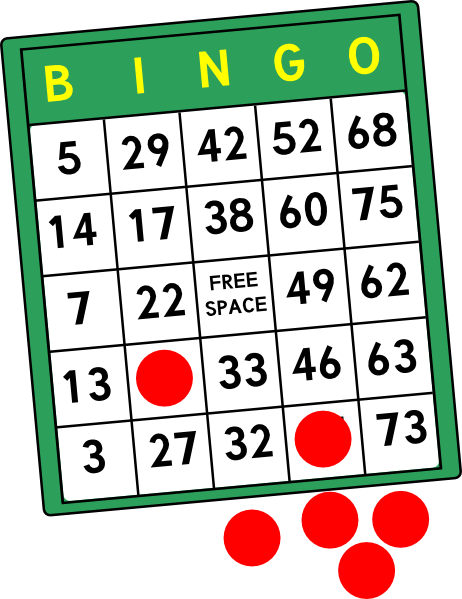 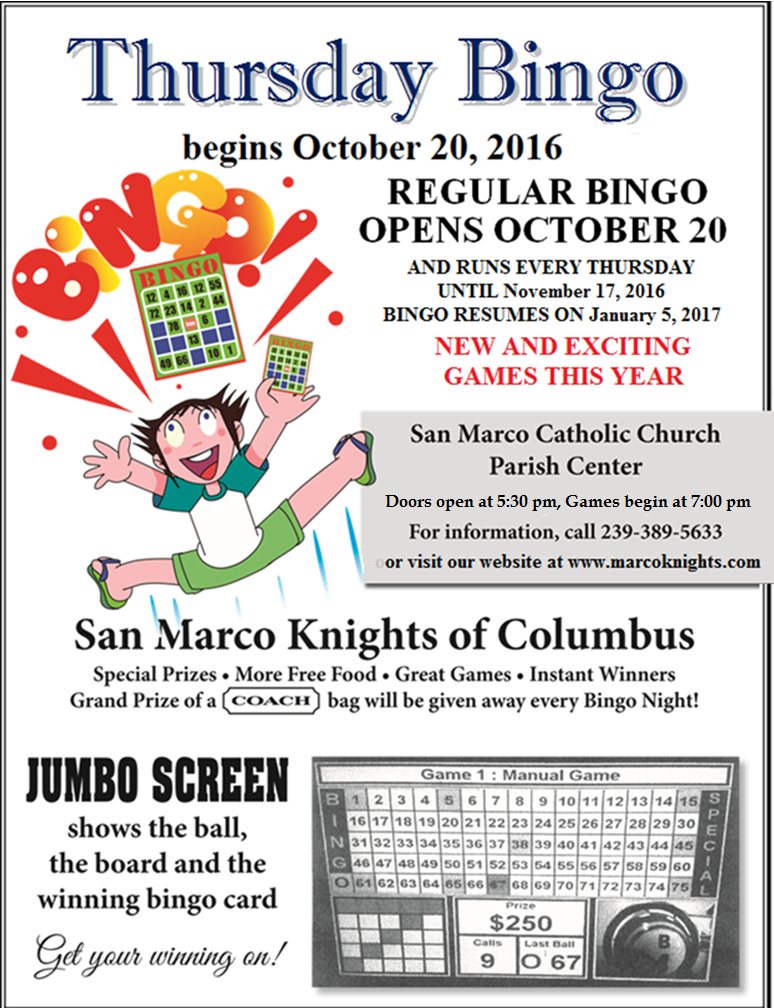 